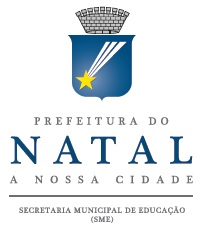 DEPARTAMENTO DE ENSINO FUNDAMENTALSETOR DE CULTURA, EVENTOS E DESPORTOXXX JOGOS ESCOLARES MUNICIPAIS JEMS - 2016REGULAMENTO GERALÍNDICEPRINCÍPIOS GERAISArt.1º - Os Jogos Escolares Municipais do Natal – JEMS é um evento da Prefeitura Municipal do Natal, promovido pela Secretaria Municipal de Educação, através do Departamento de Ensino Fundamental e de responsabilidade técnica do Setor de Cultura, Eventos e Desporto.Art.2º - Os JEMS têm por finalidade promover o congraçamento entre os estudantes da rede Municipal, estimulando à prática esportiva, contribuindo desta forma para o desenvolvimento da cultura cidadã.Art.3º - Os JEMS são destinados aos estudantes regularmente matriculados na Rede Municipal de Ensino do Natal. Art.4º - Para todos os fins, os participantes dos JEMS são considerados conhecedores das Leis Desportivas, bem como deste Regulamento, adotadas as suas disposições e penalidades que destes possam emanar.Art.5º - Os XXX JEMS oferecem as seguintes modalidades esportivas, podendo ser inscrito o número máximo de atletas, conforme o quadro abaixo:Art.6º - Os XXX JEMS serão disputados em 05 (cinco) categorias por gênero nas modalidades esportivas e 05 (cinco) categorias por gênero nas modalidades Paralimpicas:Pré-Mirim – estudantes com idade máxima de 10 (dez) anos completos ou a completar no ano da competição, nascidos em 2006 e 2007;Mirim - estudantes com idade máxima de 12 (doze) anos completos ou a completar no ano da competição, nascidos em 2004 e 2005;Infantil - estudantes com idade máxima de 14 (quatorze) anos completos ou a completar no ano da competição nascidos em 2002 e 2003;Juvenil - estudantes com idade máxima de 17 (dezessete) anos completos ou a completar no ano da competição nascidos em 1999 e 2001.ABERTA - estudantes da modalidade de ensino EJA com idade mínima de 17 anos completos ou a completar no ano da competição;   Parágrafo 1º – O estudante / atleta de uma determinada categoria poderá ser inscrito na categoria imediatamente superior a sua categoria de origem, conforme prevê o Art. 6º deste regulamento.Parágrafo 2º – Na modalidade de Xadrez poderão ser inscritos estudantes / atletas com idade inferior a 9 (nove) anos na categoria Pré-Mirim. INSCRIÇÕESArt.7º - Para que o atleta possa participar dos XXX - JEMS é necessário que o representante legal da escola apresente o FORMULÁRIO DE INSCRIÇÃO por modalidade, sexo e categoria, fornecido pelo DEF/SCED devidamente assinado pela Gestão da Escola.Art.8º - Após a validação pela secretaria das inscrições das escolas por modalidades e categorias, serão realizadas as inscrições dos estudantes / atletas das respectivas escolas, através sistema on-line pelo site: http://natal.rn.gov.br/sme - aba Jogos escolares municipais.Parágrafo único -  Após a validação das inscrições dos estudantes / atletas pela Secretaria Geral dos XXX JEMs, Só será permitida a substituição deste atleta, mediante solicitação formal assinada pelo(a) representante da modalidade e reconhecida pela Gestão da Escola, apresentada até a data do congresso técnico da modalidade.  Art.9º - O estudante / atleta poderá ser inscrito em até duas modalidades oferecidas nos XXX JEMs. Parágrafo único - Caso aconteça a compatibilidade no horário das competições inscritas pelo atleta, será da sua inteira responsabilidade a escolha da modalidade na qual participará.ORGANIZAÇÃOArt.10 - No período de realização dos XXX JEMS funcionarão como poderes os seguintes órgãos:COMISSÃO DE HONRACOMISSÃO TÉCNICACOMISSÃO DE HONRAArt.11 - A Comissão de Honra será constituída por:Prefeito da Cidade do NatalSecretária de Educação do MunicípioDiretora do Departamento de Ensino Fundamental da SMEChefe do Setor de Cultura, Eventos e DesportoGestor(a) da Escola Campeã do ano anteriorCOMISSÃO TÉCNICAArt.12 - A Comissão Técnica será composta por seis (06) membros, todos professores ou assessores do Setor de Cultura, Eventos e Desporto, sendo seu Presidente eleito pelo chefe do setor e terá competência para:   Desenvolver as competições de acordo com a programação dos XXX - JEMS;Supervisionar a aplicação das normas fixadas neste regulamento;Elaborar o sistema de competição para as diversas modalidades;Fixar datas, horários e locais para as competições;Apreciar e emitir parecer(es) sobre fatos de caráter técnico;Encaminhar para apreciação e julgamento pela Subcomissão Disciplinar as faltas disciplinares e infrações de regras cometidas por qualquer participante dos JEMS;Fornecer dados sobre o desenvolvimento da competição à Subcomissão de Divulgação;Realizar a competição e divulgar a classificação final.Estão subordinadas à Comissão Técnica as seguintes subcomissões:Secretaria GeralSubcomissão de Divulgação e CerimonialSubcomissão de Modalidades EsportivasSubcomissão disciplinar Art.13 - Compete à Secretaria Geral:Controlar toda a documentação relativa aos jogos;Preparar e expedir correspondência relativa aos XXX JEMS;Validar as inscrições (on-line) dos estudantes / atletas. Divulgar Regulamento Geral e por Modalidades, no site da Prefeitura.Publicar no site, o Calendário da Competição.Art.14 - Compete à Subcomissão de Divulgação e Cerimonial:Planejar, organizar e executar a solenidade de abertura.Realizar a solenidade de premiação.Produzir boletins diários e divulgar os resultados (on-line) e através dos meios de comunicação de nossa cidade.Art.15 – Compete à Subcomissão de Modalidades Desportivas:        1. Elaborar conjuntamente com os coordenadores de modalidades as programações dos jogos;        2. Coordenar toda a sua realização e desenvolvimento;        3. Apresentar relatório final identificando todos os indicadores.Art.16 - Compete à Subcomissão disciplinar:         1- Julgar todos os fatos que lhes sejam encaminhados; 2- Encaminhar à Comissão Técnica os resultados dos julgamentos.Parágrafo Único: A Subcomissão Disciplinar será constituída por 3 (três) membros, nomeados pela chefia do Setor de Cultura, Eventos e Desporto, através de Portaria publicada no Boletim 01dos XXX JEMs. TÉCNICOArt.17 - A função de Técnico Esportivo Escolar e ou Assistente Técnico é privativa do professor de Educação Física, devidamente habilitado e qualificado conforme a Lei 9696/98 (Registro do CREF). Parágrafo Único – Na ausência ou impedimento do Técnico Esportivo Escolar, a equipe só participará se tiver a presença de dirigente esportivo no recinto da competição, não podendo este se fazer presente no banco de jogo.Art.18 - Será considerado dirigente esportivo o gestor da escola, coordenador pedagógico ou professor do quadro efetivo da escola e os agentes sociais do esporte presentes nos programas existentes na escola (mais educação, PST e Escola Aberta) devidamente credenciado, através de ofício emitido pela gestão escolar, designando-o para a referida função. CONGRESSO TÉCNICOArt.19 - O Congresso Técnico deverá ser realizado até 15 (quinze) dias antes do início da Solenidade de Abertura dos XXX JEMs.Art.20 - O Congresso Técnico será dirigido pela Comissão Técnica e acompanhado pelo Coordenador de cada modalidade desportiva.Art.21 - No Congresso Técnico serão conhecidas as normas específicas de cada modalidade. Art.22 - No Congresso Técnico serão informadas as decisões tomadas no Congresso de Avaliação para inclusão nos jogos do ano seguinte.Parágrafo único: No Congresso Técnico também serão recebidas as sugestões a serem apreciadas no Congresso de Avaliação.Art.23 - As categorias que não conseguirem quórum mínimo de duas (02) escolas participantes, terão, após o congresso técnico, um tempo determinado pela coordenação para fazer remanejamento para categorias superiores.SISTEMAS DE COMPETIÇÕES E DESEMPATESArt.24 – Nas modalidades individuais a ordem dos jogos e/ou provas deveram ser organizadas mediante sorteio, sendo que o sistema de competição usado será de acordo com as necessidades e peculiaridades de cada modalidade esportiva.Art.25 - Na modalidade Ginástica serão realizadas competições de Ginástica Rítmica, Ginástica Artística e Ginástica Aeróbica Esportiva, em séries obrigatória e livre.Parágrafo 1º - Ginástica Rítmica só no gênero feminino, podendo inscrever até 6 (seis) ginastas, provas 1 conjunto e 3 individuais.Parágrafo 2º - Ginástica Artística gêneros masculino e feminino, podendo inscrever até 6 (seis) para cada gênero, provas solo e salto.Parágrafo 3º - Ginástica Aeróbica Esportiva gêneros masculino e feminino, podendo inscrever até 5 (cinco) para cada gênero, provas trio e individual.Art.26 – Nas modalidades coletivas, será adotado o sistema de rodízio simples, de acordo com o número de participantes.Parágrafo 1º: Nas modalidades coletivas as categorias até 14 anos, será obrigatório a participação no JOGO de todos os estudantes / atletas inscritos na súmula. As substituições obrigatórias levarão em consideração a proporcionalidade de estudantes / atletas em condições de participação para o início do jogo em ambas as equipes.Parágrafo 2º: A equipe que não cumprir com as substituições obrigatórias de estudante / atletas inscritos, previsto neste parágrafo, perderá os pontos do jogo.Art.27 - Nas fases da competição nas quais o sistema de disputa seja rodízio, os jogos poderão terminar empatados, quando as regras internacionais da modalidade assim o permitir, e a contagem de pontos será a seguinte:Nas competições de Badminton, Voleibol e Vôlei de Areia a contagem será:Nas competições de Basquete a contagem será:Nas competições de Futebol de Areia e Queimada a contagem será:Nas competições de Futebol de Campo, Futsal e Handebol a contagem será:Nas apresentações da Dança e ou Ginástica cada escola terá o tempo máximo de 5 minutos de apresentação, podendo ser representada por qualquer grupo rítmico ou ginástico da escola e contará 10 (dez) pontos de participação que somará a pontuação da classificação geral dos XXX JEMs.          Art.28 - Nos grupos, as chaves deverão ser preenchidas por sorteio.Para efeito de desempate, adotar-se-ão os seguintes critérios:Confronto direto;Saldo de Gols – Sets – Pontos. Entre as equipes empatadas de igual número de pontos (diferença entre o positivo e o negativo);Maior número de (Gols, Sets, Pontos) feitos;Menor número de (Gols, Sets, Pontos) sofridos;Gol AVEREGE; eSorteio.Art.29 - Em caso de desistência ou não comparecimento será consignado WO e para efeito de contagem de pontos serão conferidos os seguintes resultados:   Badmintom - 2 x 0 Basquetebol - 20 x 0Futebol de Areia - 1 x 0 Futebol de Campo – 1 x 0Futsal - 1 x 0Handebol - 1 x 0Queimada - 1 x 0    Voleibol - 2 x 0(com parciais de 25 x 0, exceto para as fases semi-finais e finais 3 x 0 que serão em parciais de 25 x 0).Vôlei de Areia - 1 x 0, (com parciais de 25 x 0)Parágrafo único: No caso de desistência ou não comparecimento das duas equipes em um jogo, não serão pontuadas e perderão os pontos referentes ao resultado de WO x WO.Art.30 - Para efeito de classificação por Categoria, Modalidade e Campeão Geral, será adotada a seguinte tabela de pontos:1º Lugar               25 pontos2º Lugar               20 pontos3º Lugar               15 pontos4º Lugar               12 pontos5º Lugar               10 pontos6º Lugar		08 pontos7º Lugar		06 pontos8º Lugar		04 pontos9º Lugar		02 pontos10º Lugar 	01 ponto	Parágrafo Único: O Campeão Geral será a Escola que obtiver o maior número de pontos.Art.31 - Para desempate do Campeão Geral, usar-se-ão os seguintes critérios conforme sequência abaixo:Maior número de troféus;Maior número de medalhas de ouro;Maior número de medalhas de prata;Maior número de medalhas de bronze;Melhor ordem de classificação. ÁRBITROSArt.32 - Os árbitros para os XXX JEMS serão designados pela COMISSÃO TÉCNICA, através da Subcomissão de Modalidades com o referendo da FNDE - Federação Norte Riograndense de Desporto Escolar, não sendo permitido, o VETO de sua atuação por nenhuma das equipes participantes.Art.33 - É obrigatório aos árbitros atuarem uniformizados.Parágrafo Único – É proibido, aos árbitros e auxiliares, FUMAR no recinto das áreas de competição. PRÊMIOSArt.34 - Após a classificação final, serão concedidos os seguintes prêmios aos participantes dos esportes individuais e coletivos:MEDALHAS – Aos atletas classificados em 1º (ouro), 2º (prata) e 3º (bronze) lugares.MEDALHAS – Aos atletas escolhidos como DESTAQUE em cada categoria. Essa escolha é feita pela coordenação, professores e árbitros de cada modalidade em conformidade com o regulamento de escolha do atleta destaque.COMENDA PROFESSOR DESTAQUE – Aos professores que obtiveram destaque qualificado (campeão) por categoria, conforme regulamento próprio. TROFÉUS- Aos Campeões por Categoria e campeão geral.TROFÉU PARTICIPAÇÃO – A escola que tenha proporcionalmente o maior percentual de participação de estudantes / atletas inscritos nos XXX JEMs. PROTESTOSArt.35 - O protesto é uma forma de manifestação diante de situação, decorrente da disputa, expressa através de documento hábil encaminhado à COMISSÃO TÉCNICA.Parágrafo 1º - Têm competência para interpor recursos, os gestores escolares e/ou seus representantes legais.Parágrafo 2º - O protesto será aceito se atender às seguintes normatizações:O documento de protesto deverá ser apresentado, dentro de um prazo máximo de 03 (três) horas após o término do jogo ou prova ou da publicação de resultados final no boletim dos XXX JEMs;O protesto deverá ser expresso de maneira clara e objetiva, assinado pelo gestor escolar ou seu representante legal.Parágrafo 3º - Quando em Jogo ou Provas, os fatos que originarem causa de protesto deverão ser levados ao conhecimento dos árbitros para o devido registro na súmula.Parágrafo 4º - Os representantes legais junto a COMISSÃO TÉCNICA, são aqueles estabelecidos conforme os Art.17 e 18 deste regulamento. Parágrafo 5º - A COMISSÃO TÉCNICA, em qualquer oportunidade, encaminhará à SUBCOMISSÃO DISCIPLINAR toda e qualquer irregularidade constatada, independente do protesto e do cumprimento do parágrafo 2º, deste artigo.DESISTÊNCIASArt.36 - Em caso de primeira desistência (Wx0), a equipe infratora será punida com a perda de pontos na partida.Art.37 - Em caso de segunda desistência (Wx0), a equipe infratora estará automaticamente eliminada dos XXX JEMS, na modalidade e categoria. PUNIÇÕESArt.38 - A equipe que em sua inscrição for constatada irregularidades ou uso de má fé, estará imediatamente eliminada da competição e o seu responsável notificado a comissão técnica para o devido procedimento processual. DISPOSIÇÕES GERAISArt.39 - As competições esportivas, só serão realizadas com o número mínimo de duas (02) escolas devidamente inscritas. Parágrafo único: No momento da Competição, havendo apenas a presença de estudantes / atletas de uma mesma escola, as provas ou jogos nas modalidades individuais, serão realizadas, premiadas e computados os pontos para efeito de classificação geral. Art.40- O atleta que durante um jogo for punido com cartão vermelho, estará automaticamente suspenso do jogo seguinte, só podendo jogar após cumprimento da punição.Art.41 - O técnico esportivo e/ou assistente técnico que durante um jogo for punido com cartão vermelho, estará automaticamente suspenso por dois (02) jogos seguidos, só podendo voltar a dirigir sua equipe após o cumprimento da punição, sendo notificado à Comissão Técnica para a devida providência processual.Parágrafo Único: o Dirigente Esportivo que apresentar atitude antidesportiva no recinto de jogo será citado na súmula e a ele caberá os critérios de punição presentes neste regulamento, sendo notificado à Comissão Técnica para a devida providência processual. Art.42 - As competições somente poderão ser adiadas ou antecipadas, nos casos de interesse do próprio evento, a juízo exclusivo da COMISSÃO TÉCNICA.Art.43 – Os participantes dos XXX - JEMS serão identificados nos Jogos ou Provas pela apresentação de um dos seguintes documentos originais:CARTEIRA DE IDENTIDADE; CARTEIRA DE ESTUDANTE;CÓPIA DA FICHA DE CADASTRO DE MATRÍCULA COM FOTOGRAFIA E COM O CONFERE ORIGINAL DA GESTÃO ESCOLAR.Art.44 - Nos esportes coletivos, quando as cores dos uniformes causarem dificuldade de identificação pela arbitragem a equipe colocada ao lado esquerdo da tabela dos jogos deverá utilizar os coletes, disponibilizados pela organização do evento.Art.45 – A gestão escolar é responsável pela participação e deslocamento de todos os integrantes de sua escola. Art.46 – Quando uma partida ou prova for interrompida ou deixar de ser realizada por motivo de força maior, caberá à comissão técnica decidir qual o procedimento a tomar.Art.47 – A não apresentação do Técnico Esportivo e ou Dirigente esportivo à mesa de arbitragem para o início do jogo será declarado (WO). Em caso de reincidência, a equipe estará eliminada e o professor encaminhado à SUBCOMISSÃO DISCIPLINAR. Art.48 - Os casos omissos serão resolvidos pela COMISSÃO TÉCNICA.Comissão TécnicaSME/DEF/SCEDASSUNTOPrincípios Gerais InscriçõesOrganizaçãoComissão de Honra Comissão Técnica Comissão DisciplinarTécnicoCongresso Técnico Sistemas de Competição Árbitros Prêmios ProtestosDesistências PuniçõesDisposições GeraisMODALIDADES CATEGORIASMASCULINOMASCULINOMASCULINOMASCULINOMASCULINOFEMININOFEMININOFEMININOFEMININOFEMININOMODALIDADES CATEGORIASPre MirMirInfJuvAbtPre MirMirInfJuvAbt1. Atletismo272727272727272727272. Badminton06060606060606063. Basquetebol12121212121212124. Capoeira060606060606060606065. DançaCATEGORIA ÚNICACATEGORIA ÚNICACATEGORIA ÚNICACATEGORIA ÚNICACATEGORIA ÚNICACATEGORIA ÚNICACATEGORIA ÚNICACATEGORIA ÚNICACATEGORIA ÚNICACATEGORIA ÚNICA6. Ginástica11111111171717177. Fut. Areia1010108. Fut. de Campo1616169. Futsal1414141414141414141410. Handebol141414141414141411. Judô151515151515151512. Karatê151515151515151513. Luta Olímpica101010101010101014. Queimada12121212121215. Taekwondo101010101010101016. Volei Dupla030303030303030317. Voleibol121212121212121218. Xadrez1010101010101010MODALIDADES   PARALIMPICASMASCULINOMASCULINOMASCULINOMASCULINOMASCULINOFEMININOFEMININOFEMININOFEMININOFEMININOCATEGORIASPre MirMirInfJuvAbtPre MirMirInfJuvAbt19. Atletismo888888888820. BochaÚNICAÚNICAÚNICAÚNICAÚNICAÚNICAÚNICAÚNICAÚNICAÚNICAPor vitóriaPor derrotaPor ausência02 pontos01 ponto00 pontoPor vitóriaPor derrota ou ausência02 pontos00 pontoPor vitória em tempo normalPor vitória em tempo extraPor derrota ou ausência03 pontos02 pontos00 pontoPor vitóriaPor empatePor derrota ou ausência03 pontos01 ponto00 ponto